Фотоотчет о проведении мастер-класса на тему «Использование технологии исследовательской деятельности в работе с детьми дошкольного возраста»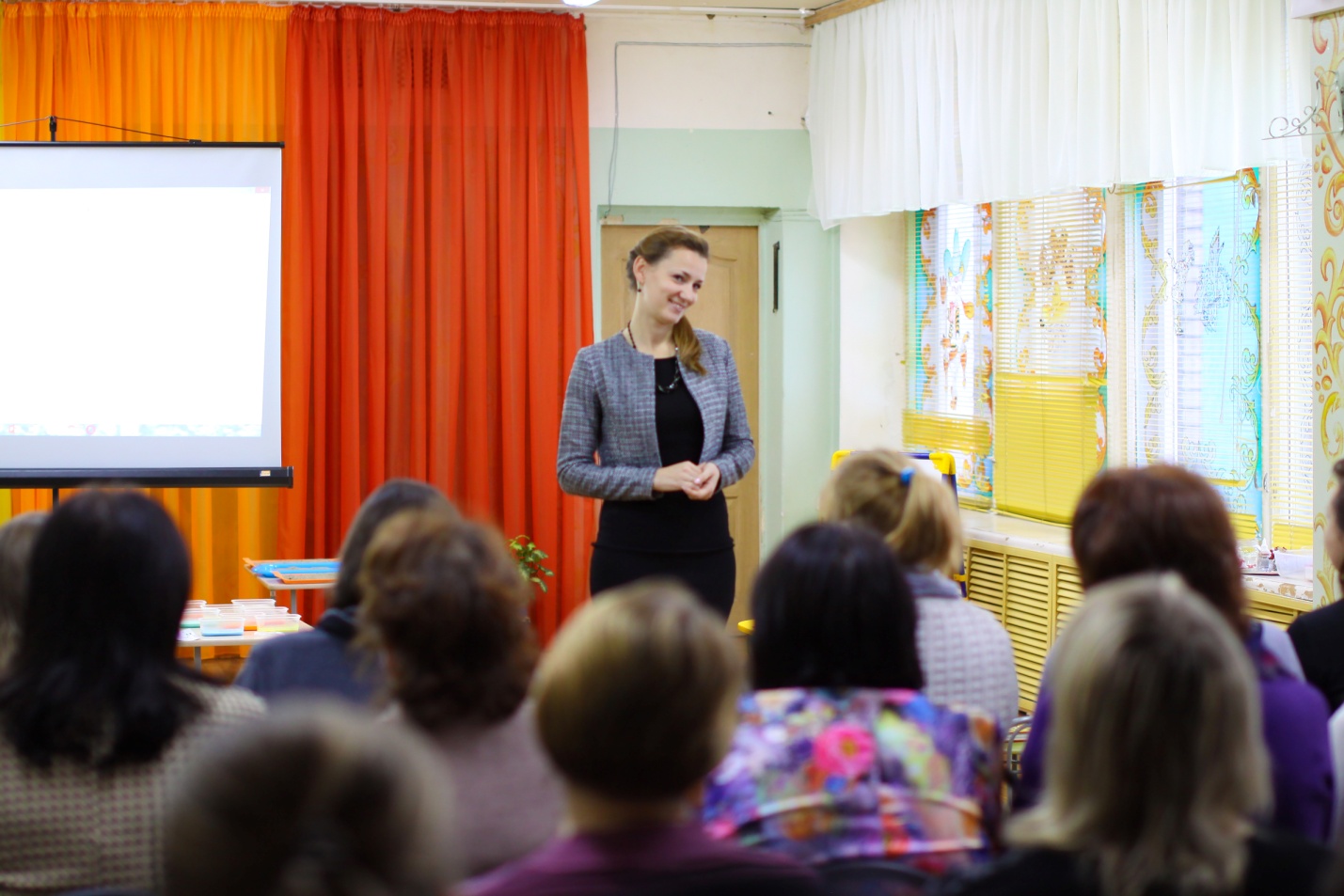 Старший воспитатель Цветкова Мария Александровна поприветствовала участников мастер-классаВоспитатель Левашева Елена Владимировна представила презентацию «Технология исследовательской деятельности»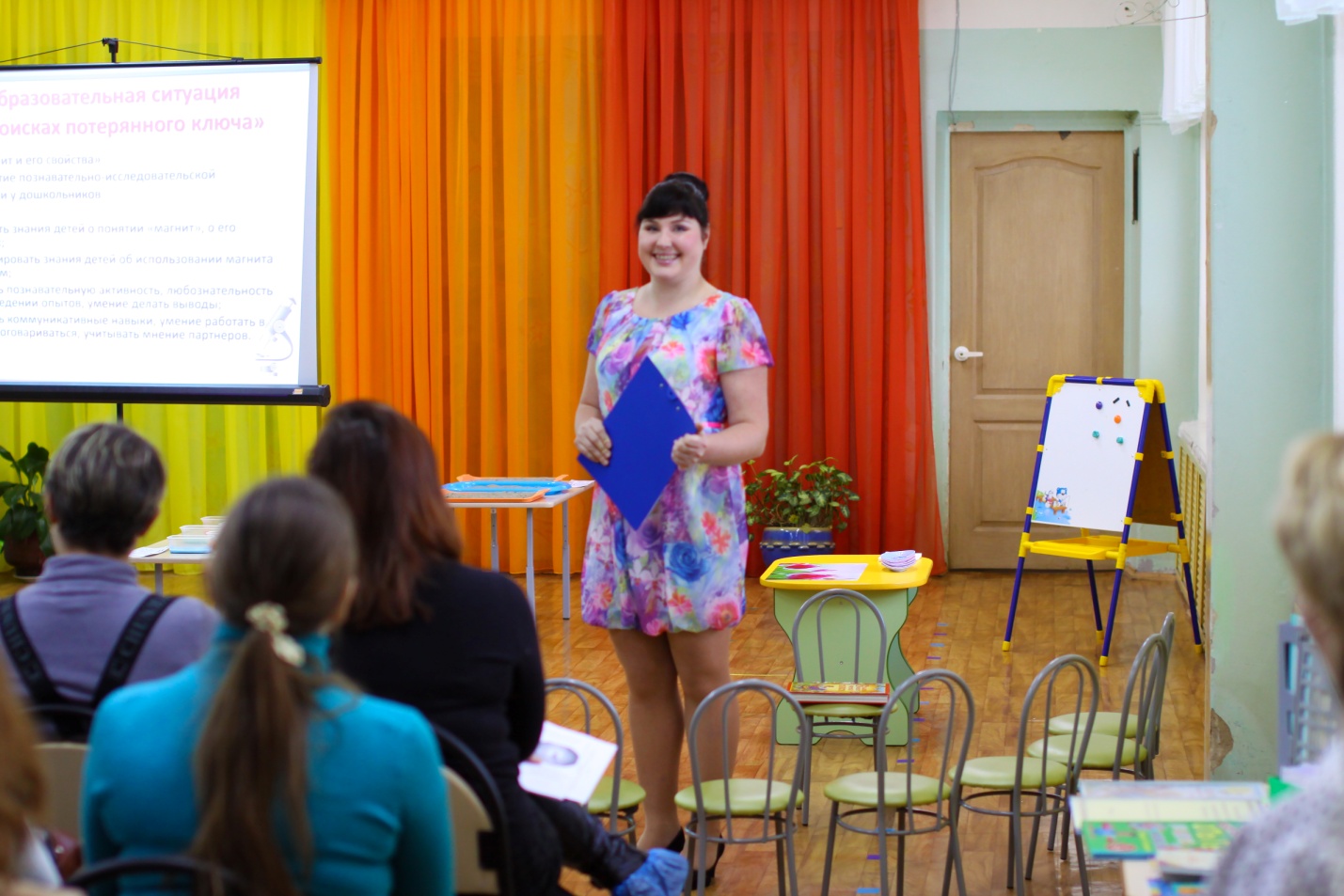 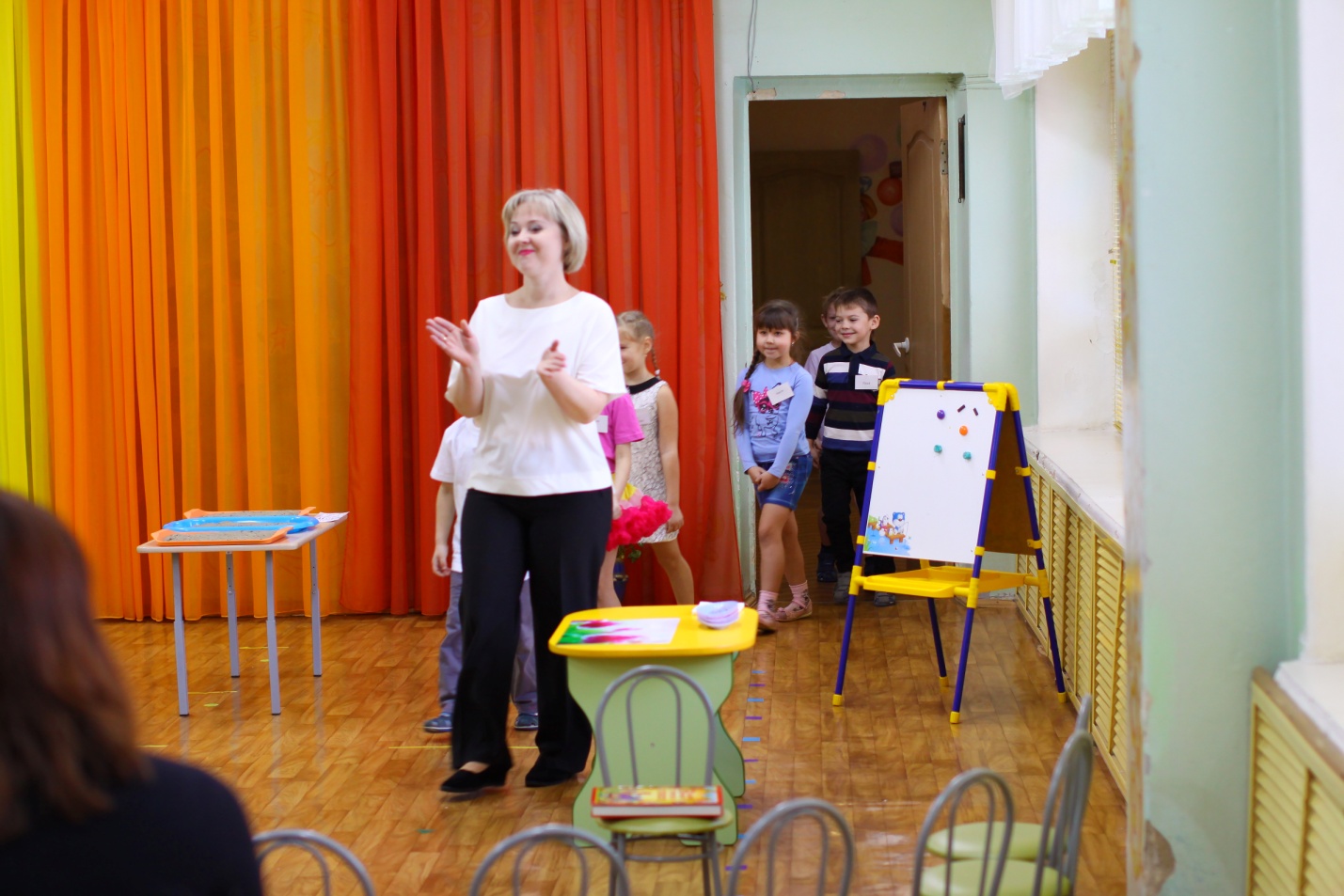 Образовательная ситуация.  Старший воспитатель Белова Юлия Геннадьевна, дети подготовительной группы «Малышка»А вот и Фиксики! Интересно, что они нам принесли?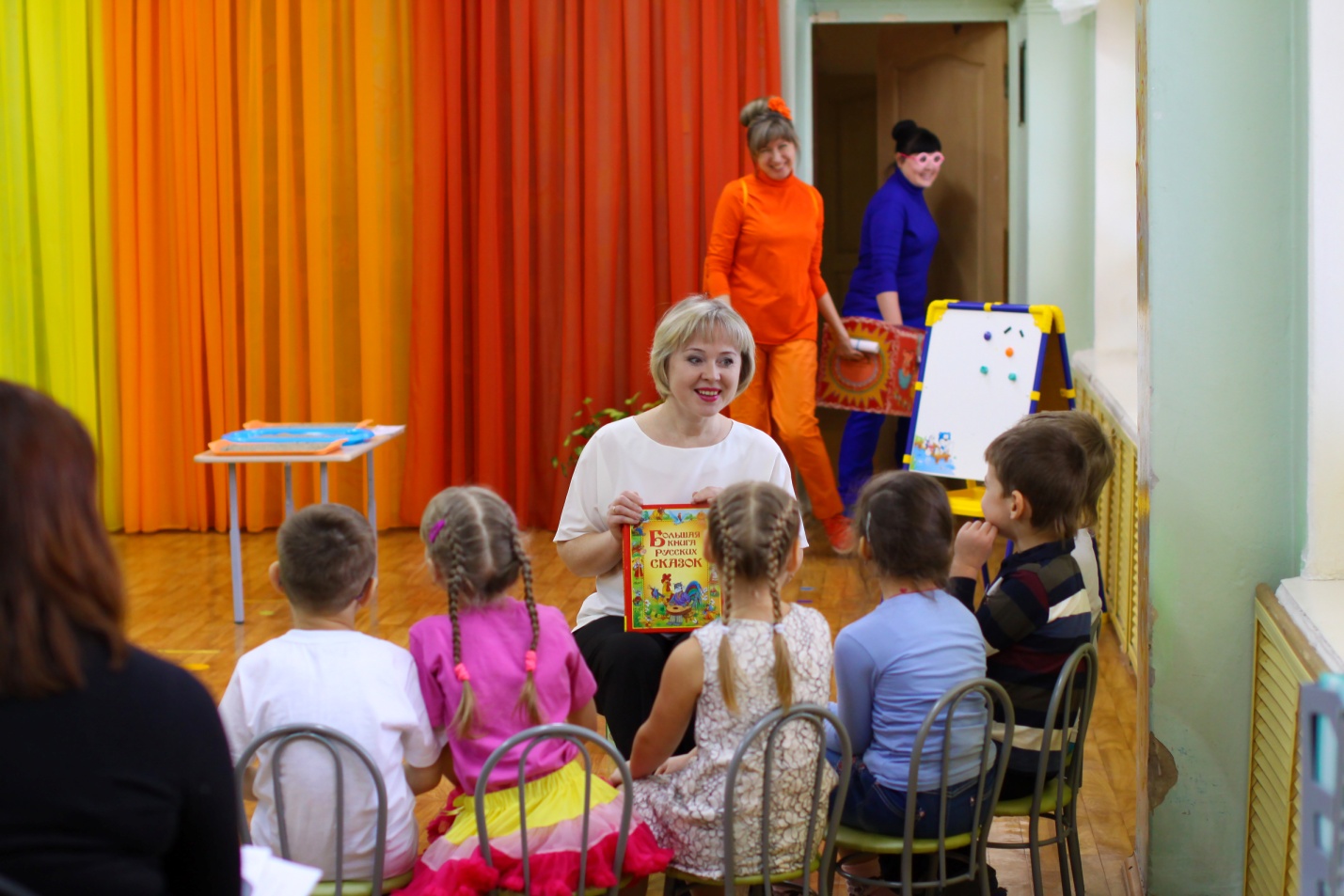 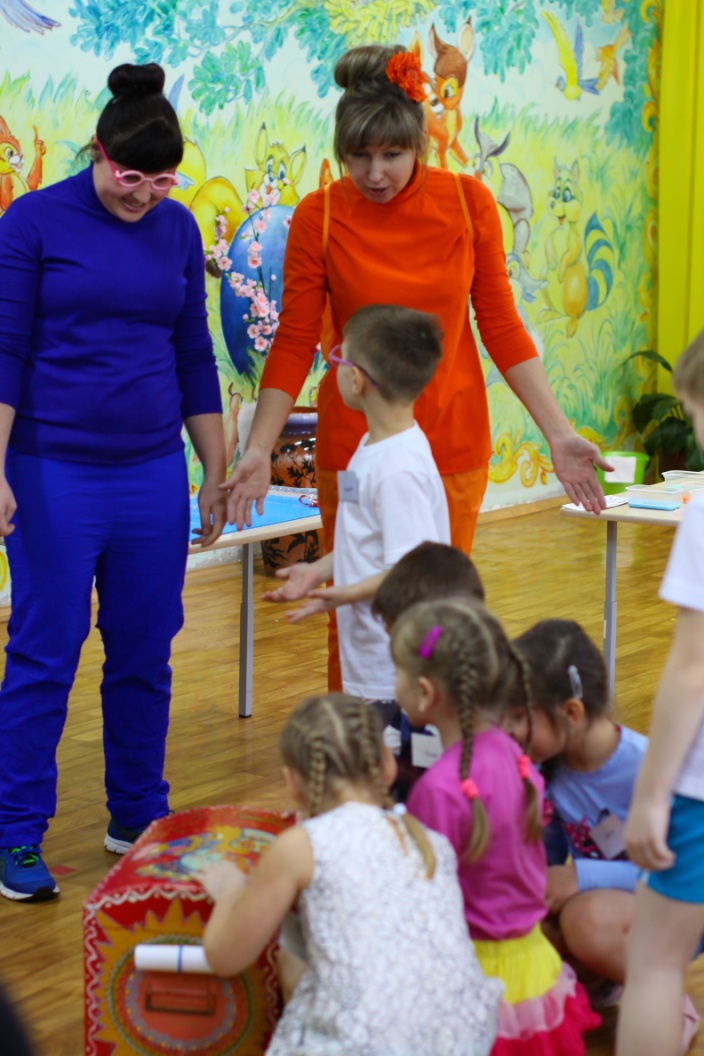 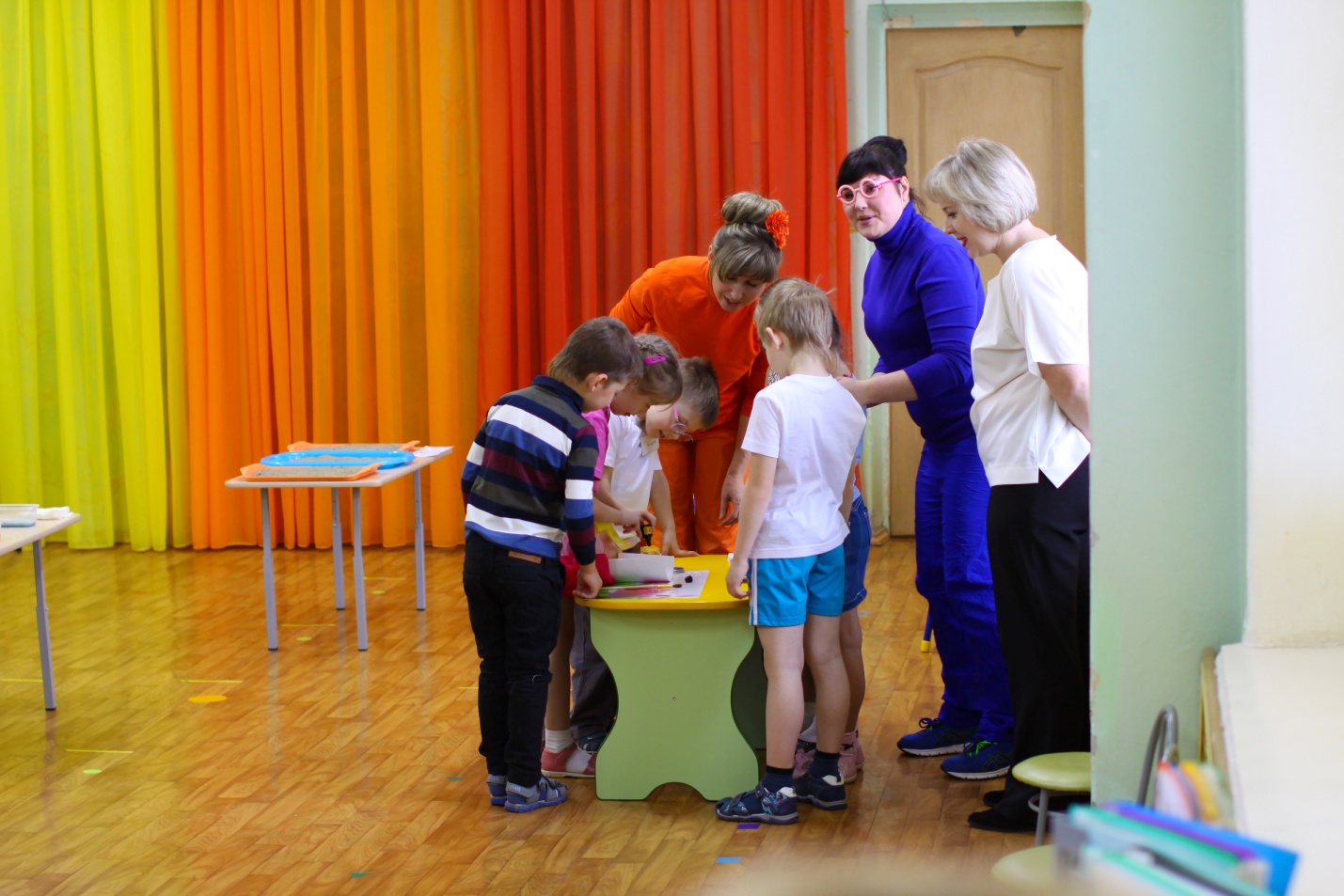 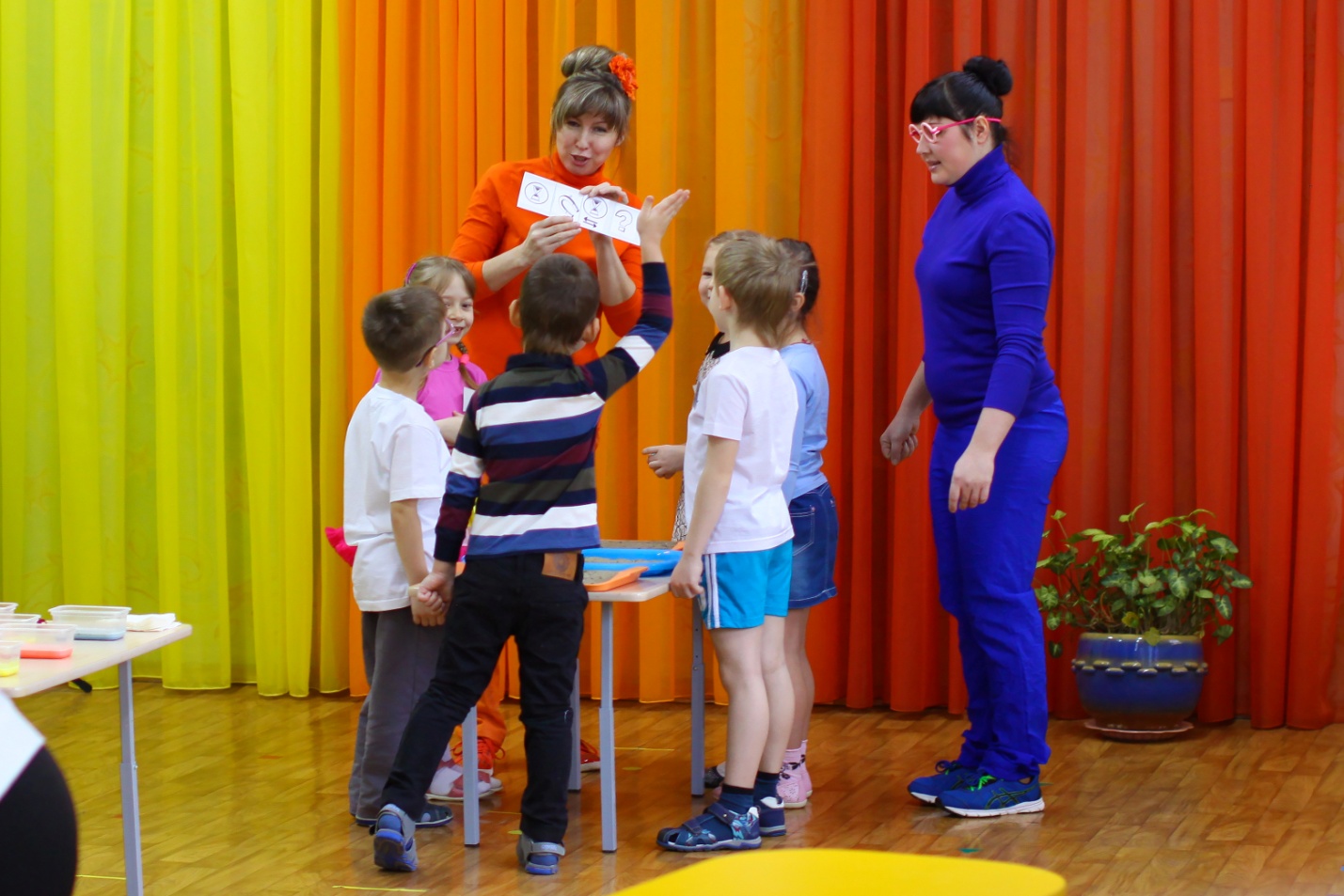 Изучаем свойства магнита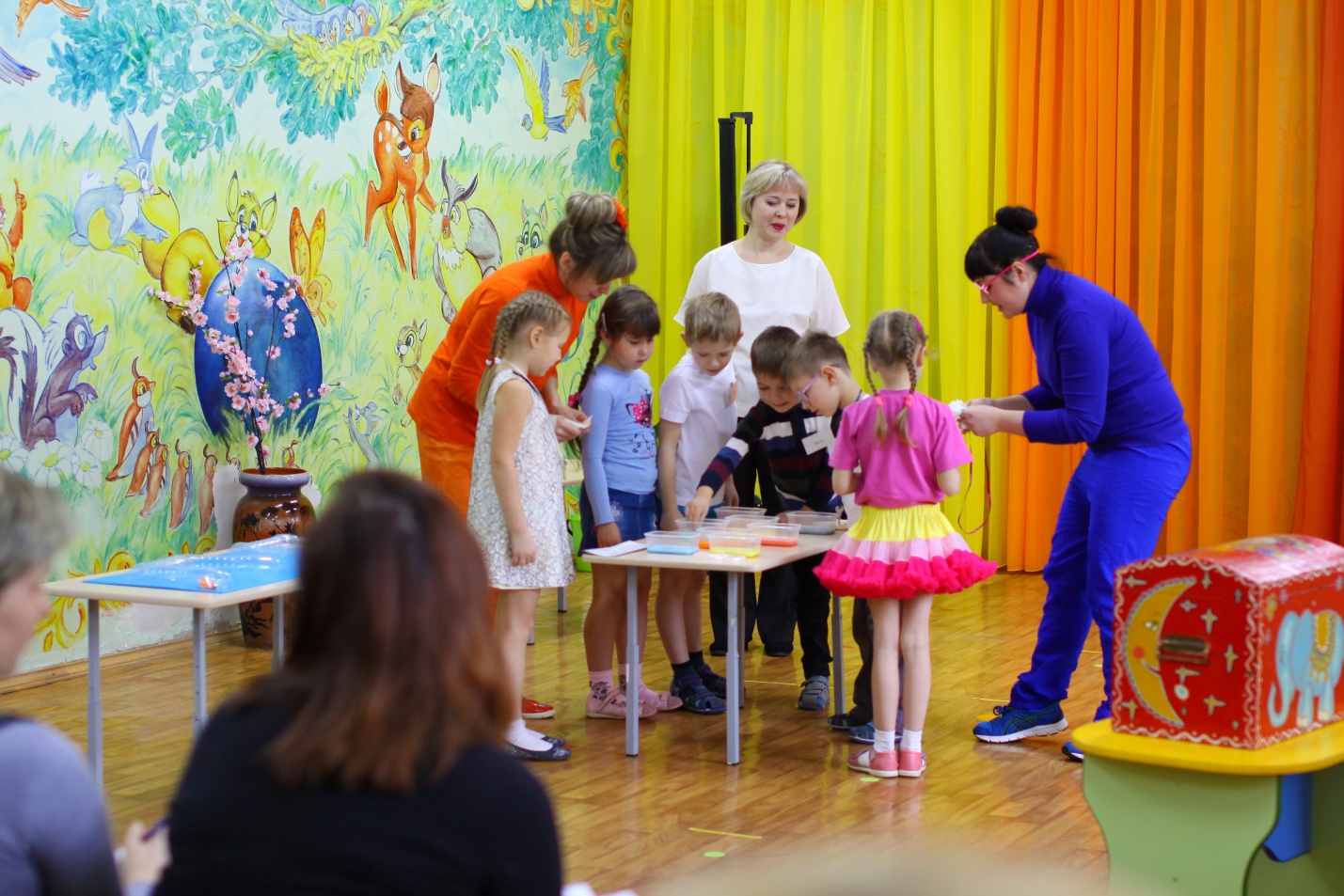 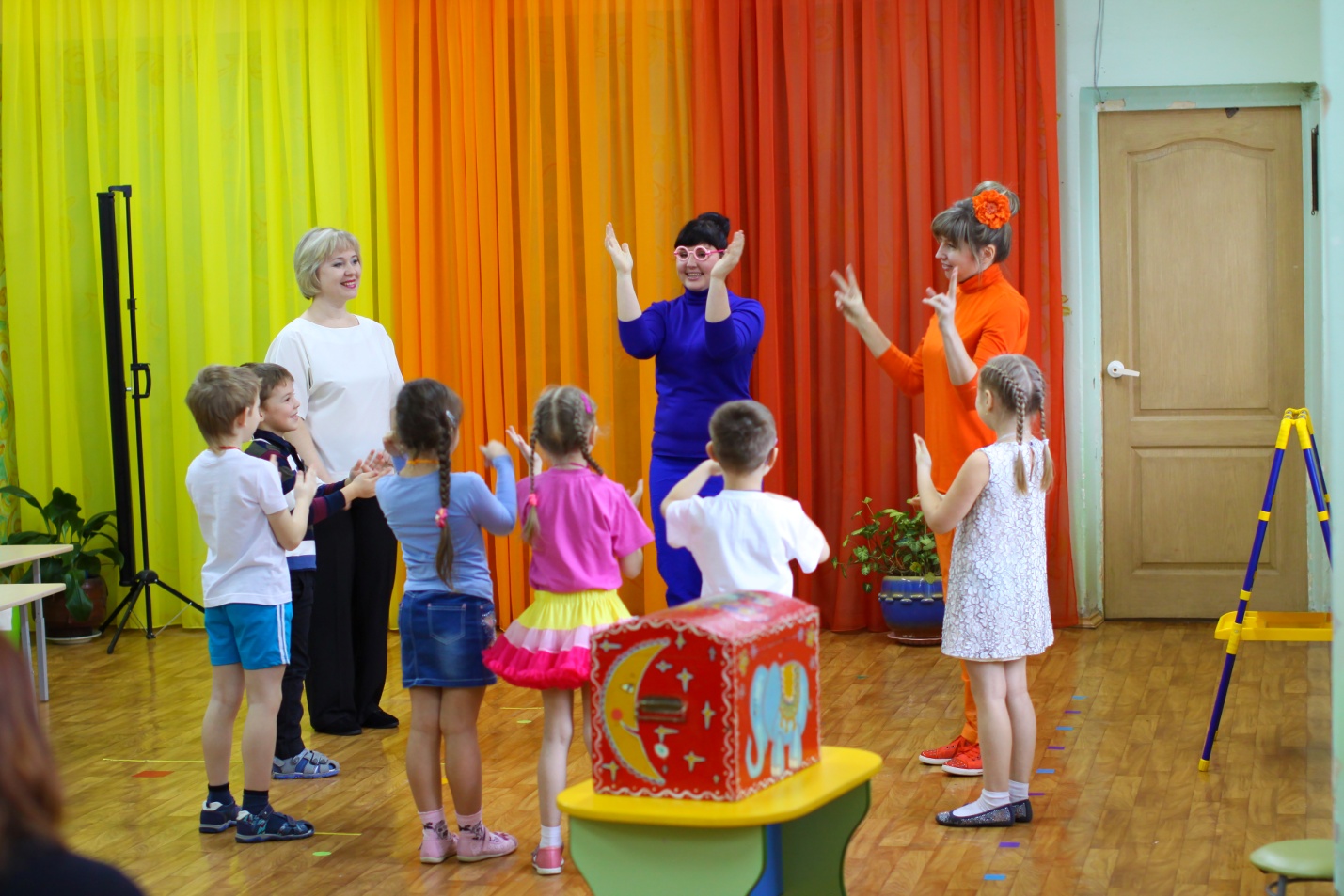 Не забываем отдыхать!Как же все-таки открыть этот сундук?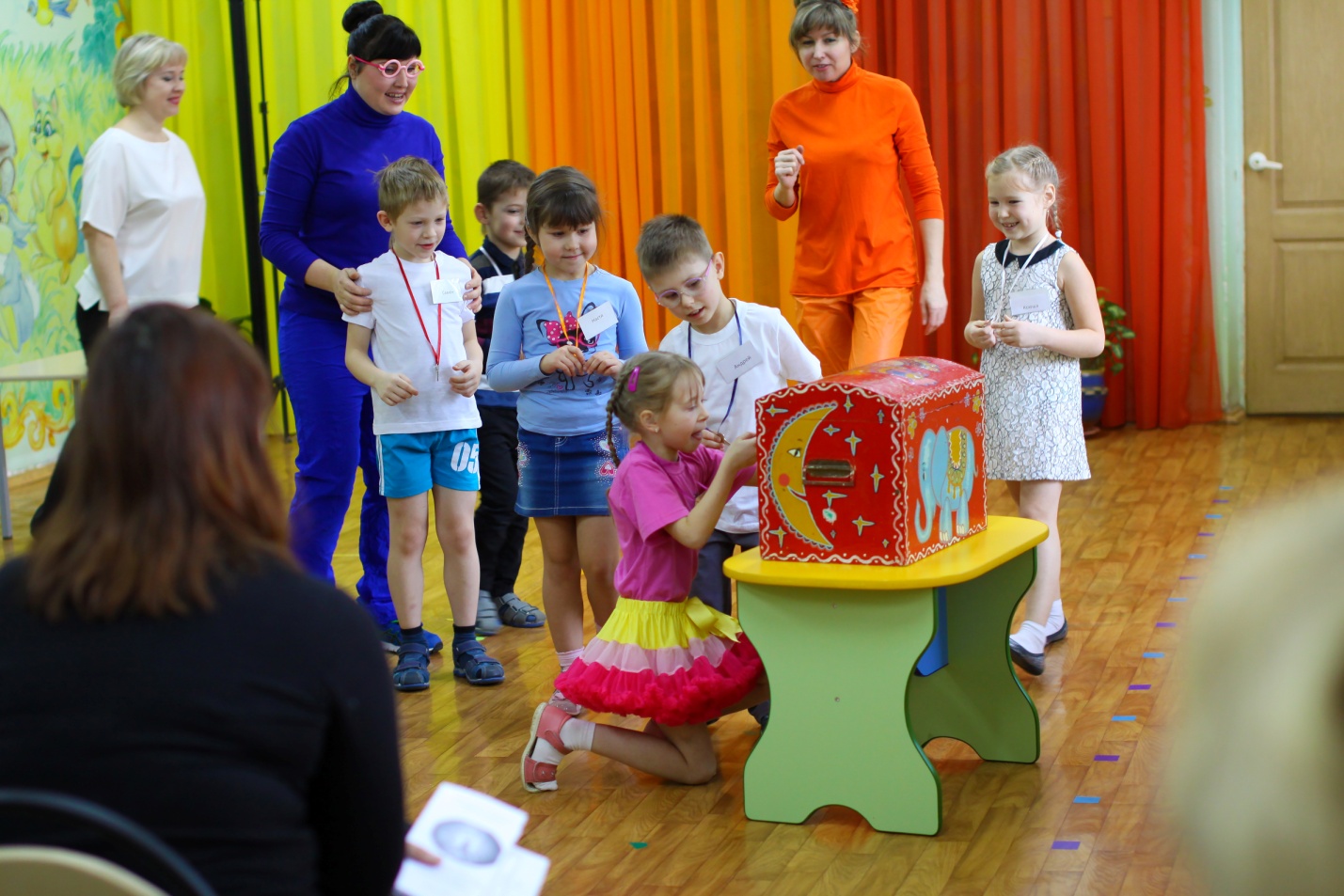 Ура! Открыли!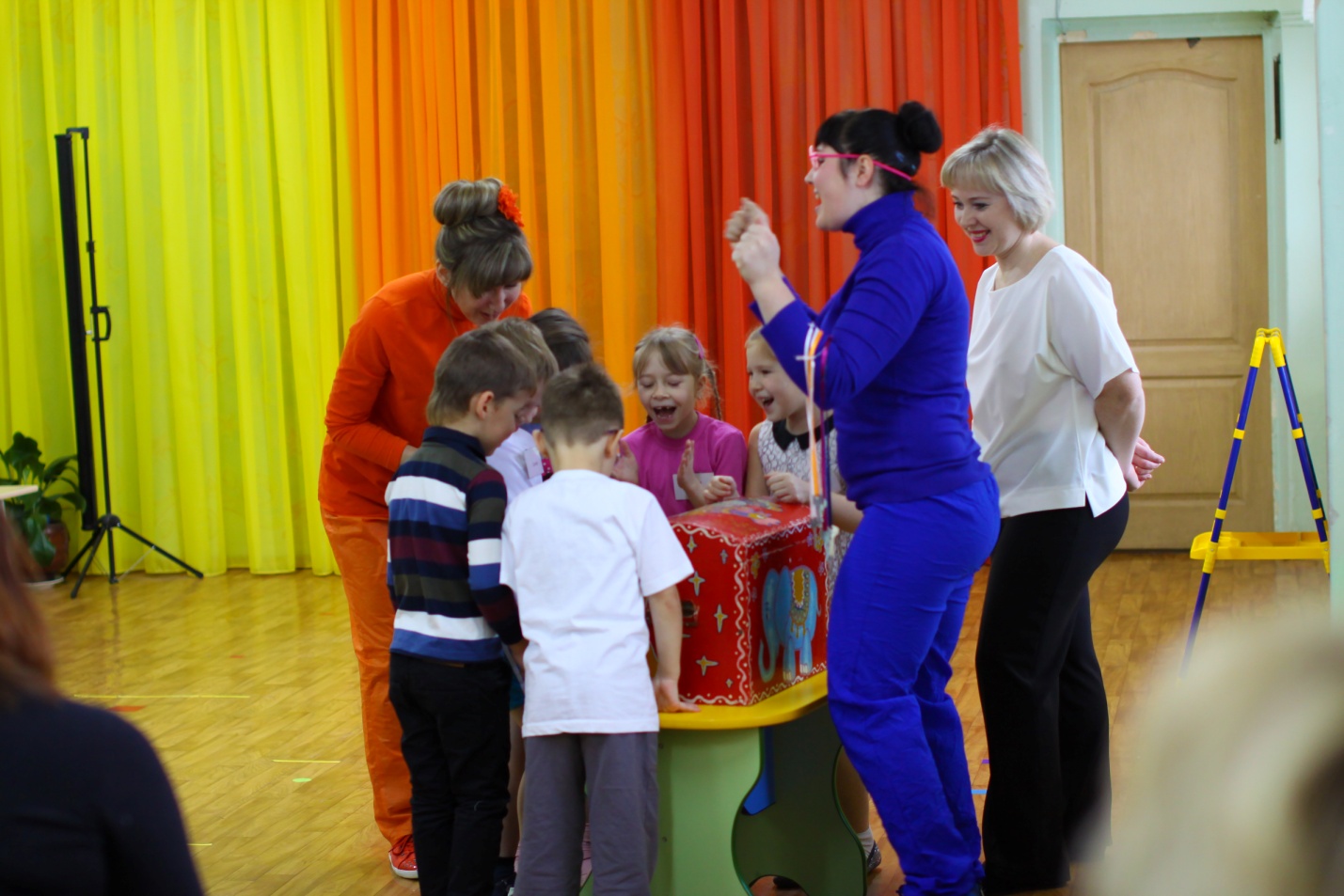 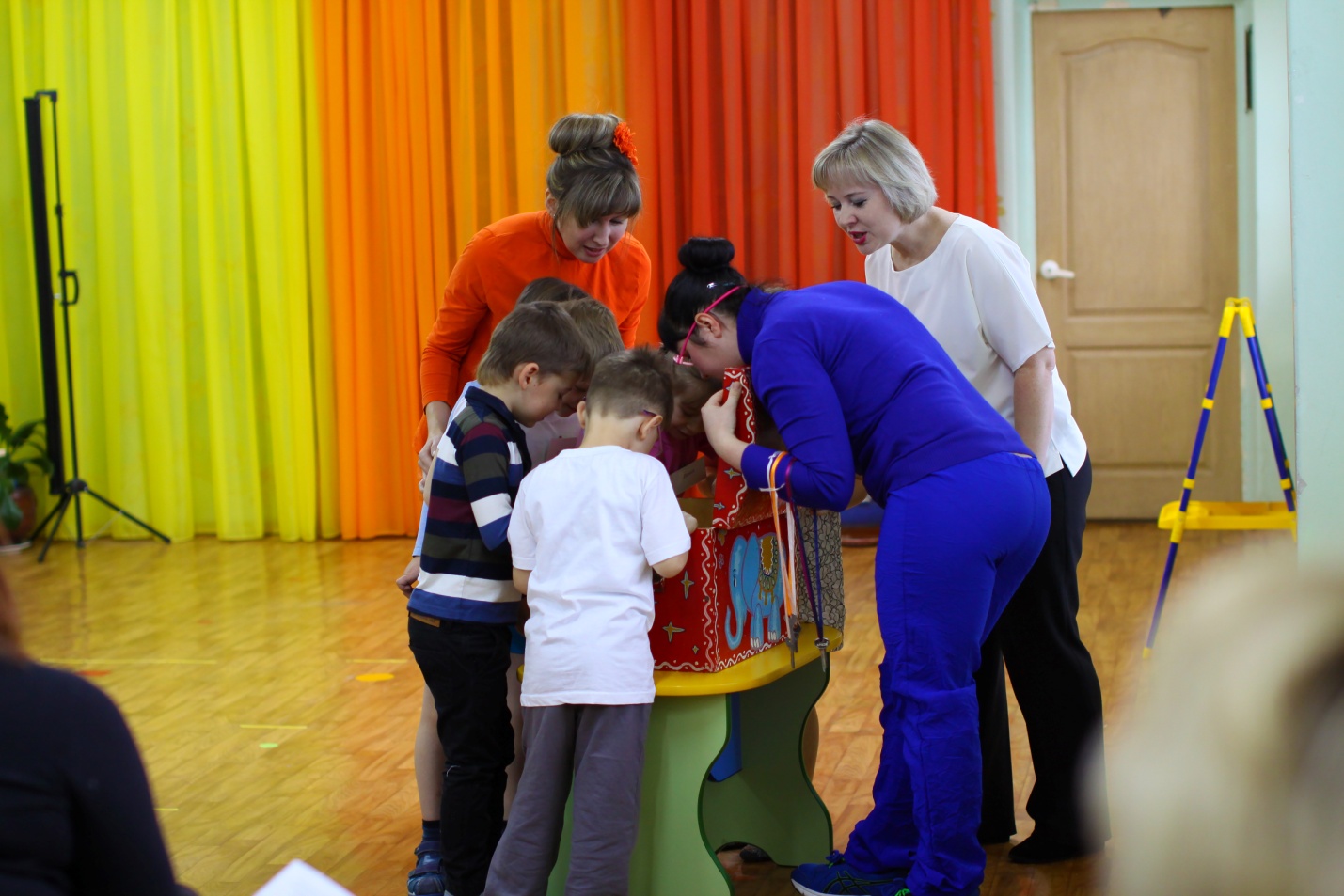 А помог нам: МАГНИТ!!!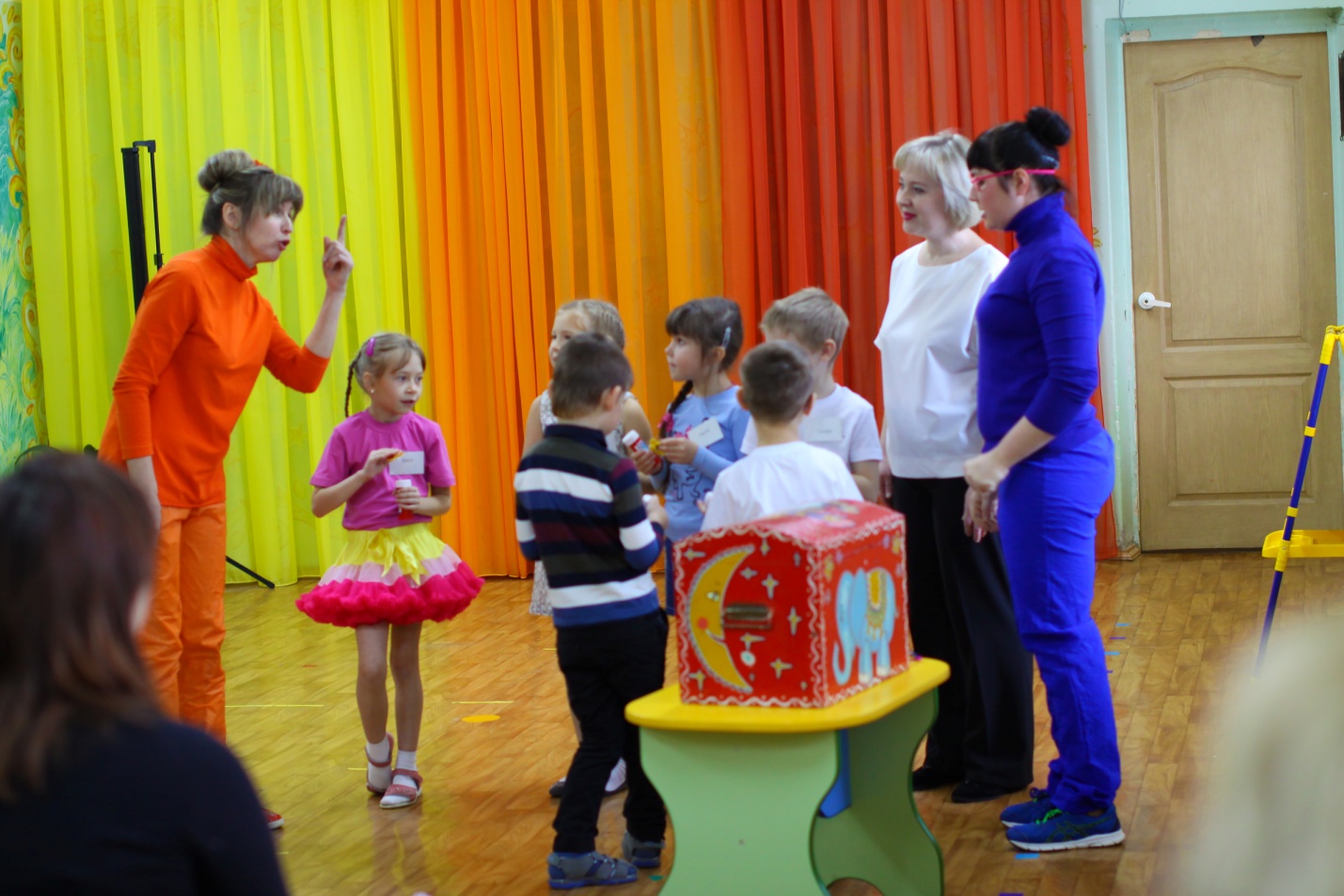 Занимательные опыты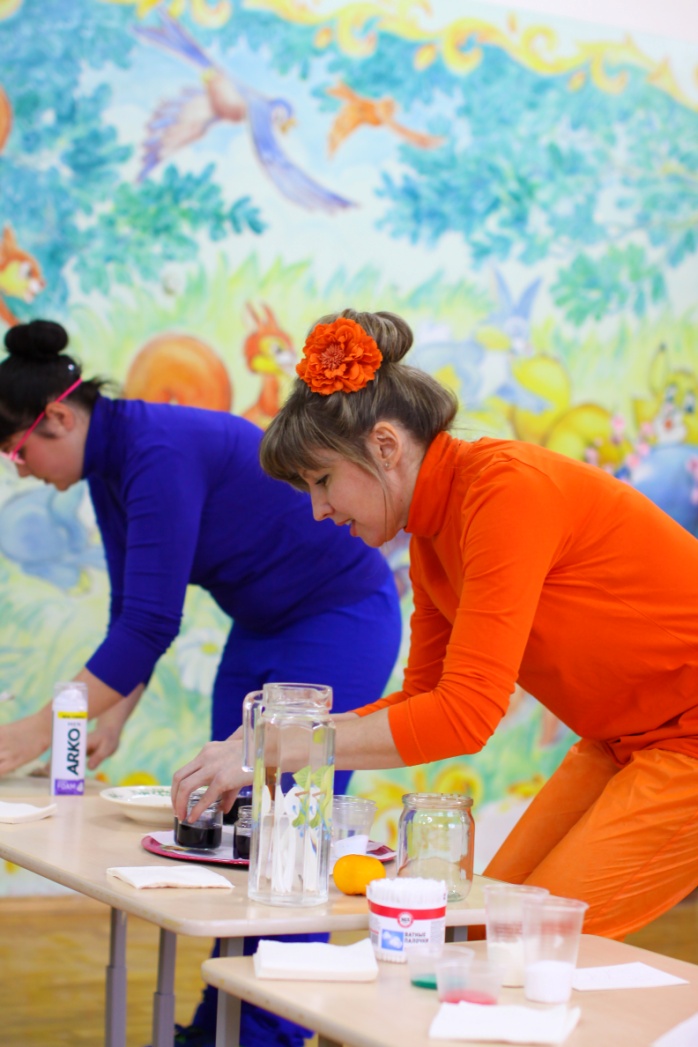 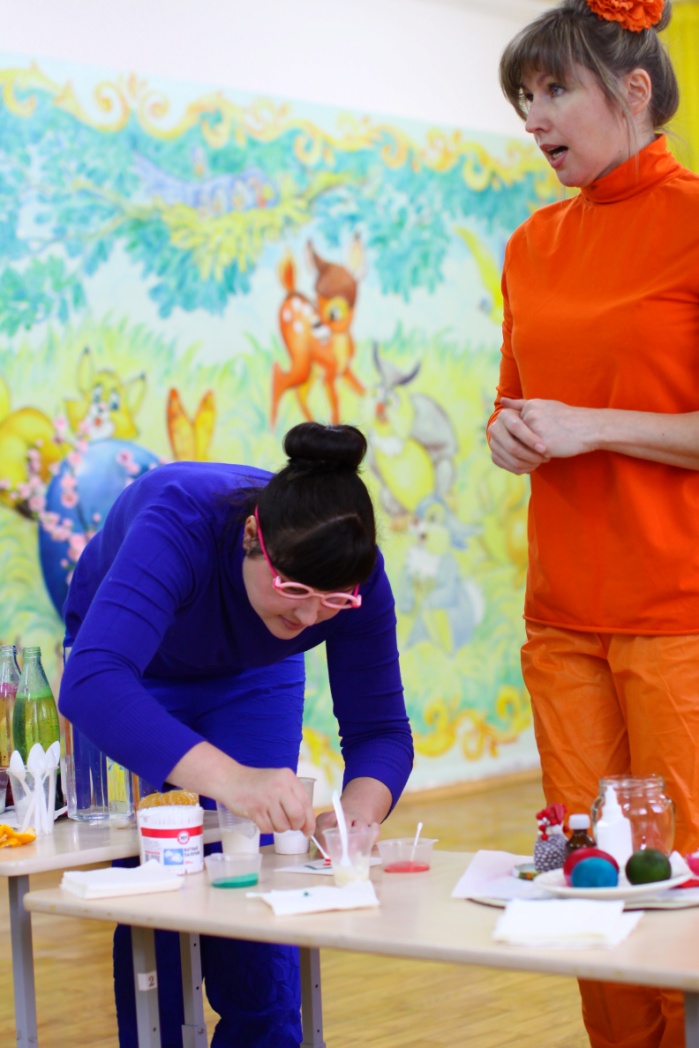 Участники тоже с удовольствие поучаствовали в опытах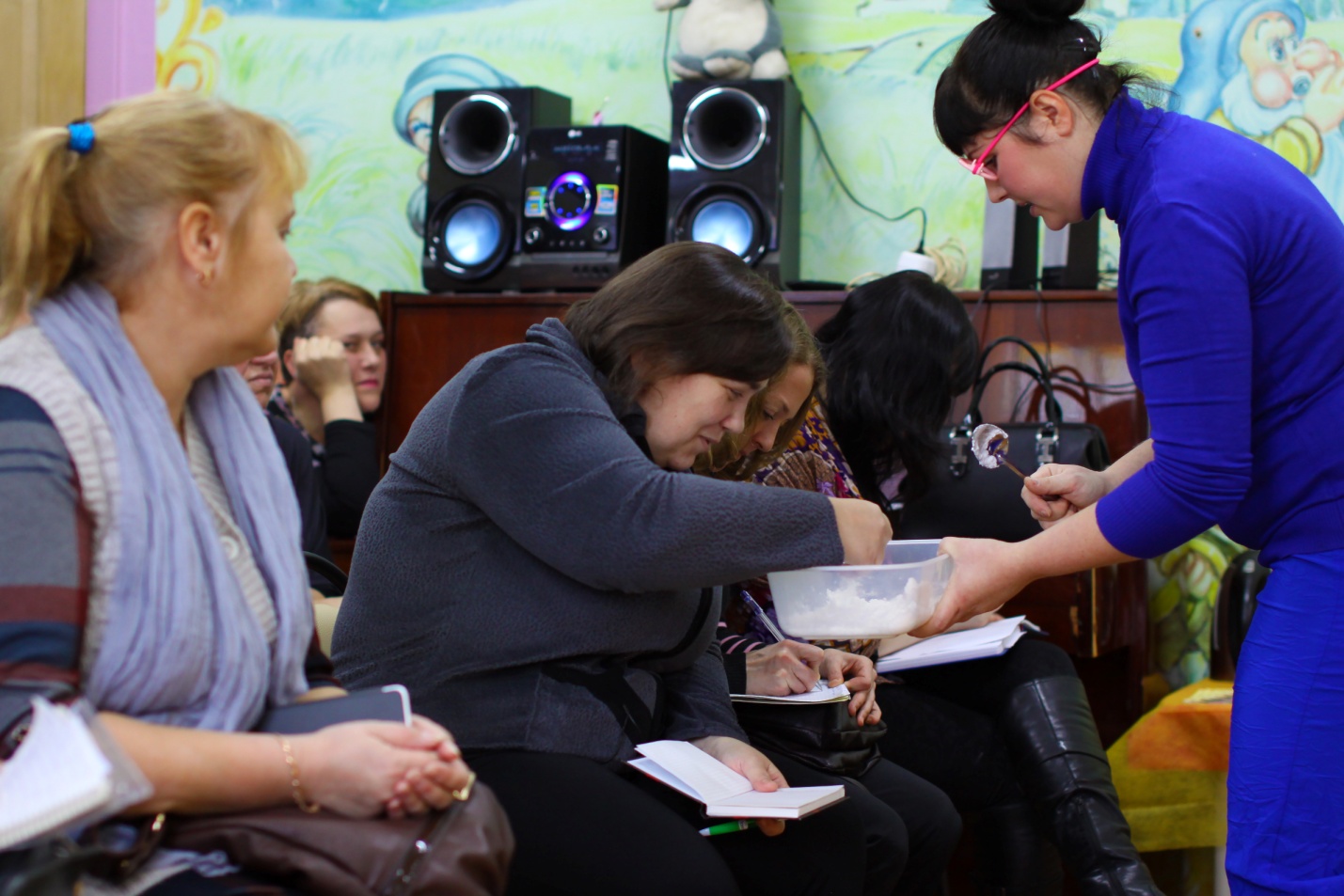 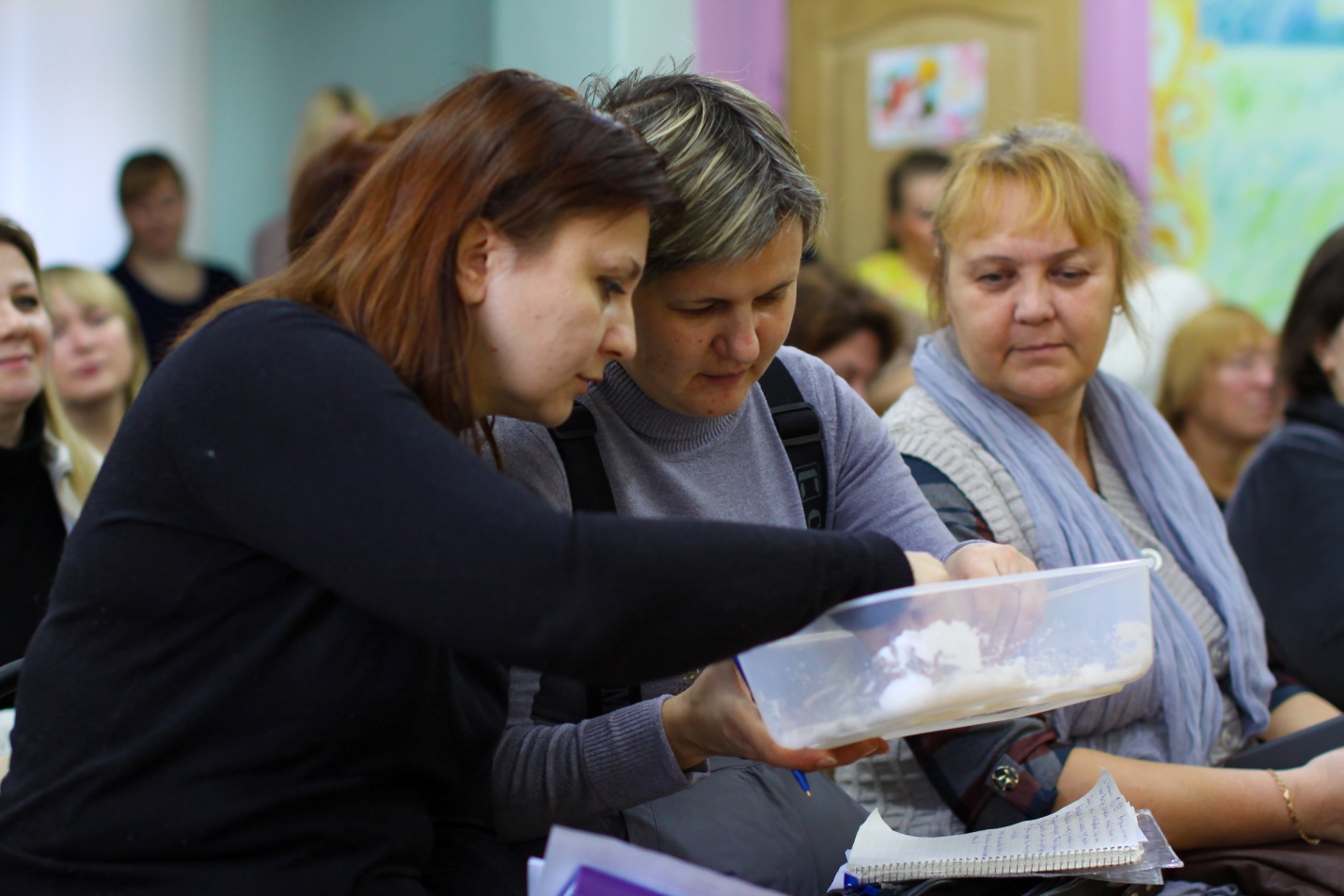 